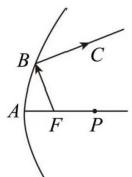 南京师大附中2023届高三年级模拟考试数   学           2023.5(总分150分，考试时间120分钟)注意事项：1. 本试卷考试时间为120分钟，试卷满分150分，考试形式闭卷，2. 本试卷中所有试题必须作答在答题卡上规定的位置，否则不给分.3. 答题前，务必将自己的姓名、准考证号用0.5毫米黑色墨水签字笔填写在试卷及答 题卡上.第I 卷 ( 选 择 题  共 6 0 分 )一、单项选择题(本大题共8小题，每小题5分，共40分.在每小题给出的四个选项中，只 有一项是符合题目要求的)1. 已知全集U=AUB={xeN|x≤6},A∩(G,B)={1,3,5},       则B 中元素个数为(  ) A.3  个        B. 4个       C.5 个         D.6  个2. 已知复数z=3+i, 则z²-3 |=     )A.√5                      B.  2√5                 C.√ 10                 D. 2√ 103. 将一枚质地均匀的骰子投掷两次，则第一次掷得的点数能被第二次掷得的点数整除的概 率为     )A.                    B.                                        D.  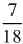 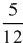 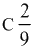 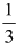 4. 已知△ABC的边BC的中点为D,   点E 在△ABC所在平面内，且CD=3CE-2CA, 若 AC=xAB+yBE,     则x+y=(    )A.  5                     B.7                      C.  9                   D.  115. 圆锥曲线具有光学性质，如双曲线的光学性质是：从双曲线的一个焦  点发出的光线，经过双曲线反射后，反射光线是发散的，其反向延长 线会经过双曲线的另一个焦点.如图， 一镜面的轴截面图是一条双曲 线的部分， AP是它的一条对称轴， F 是它的一个焦点， 一光线从焦 点F 发出，射到镜面上点B,  反射光线是BC,  若∠PFB=120°,∠FBC=90°,  则该双曲线的离心率等于    )A.√2                     B.√5                   C.√3+1                D.  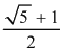 6.等比数列{an}的公比为9,前n 项和为S,   则“q≠- 1”   是“对任意的n ∈N*S,S₂n-S,,Sm-S₂            构成等比数列”的    )A. 充分不必要条件             B. 必要不充分条件C.  充要条件                   D. 既不充分条件也不必要条件7. 已知实数a,b   满足ae⁴=e²,    ,其中e 是自然对数的底数，则ab 的值为    )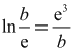 A.e²                      B.  e³                 C.  2e³                 D.  e⁴8.在三棱锥P-ABC   中， PA=PB=PC=1,AB=BC=CA=√2,                 圆柱体0O,在三 棱锥P-ABC   内部(包含边界),且该圆柱体OO, 的底面圆O 在平面PBC  内，则当该 圆柱体OO₁ 的体积最大时，圆柱体OO₁的高为    )A.                     B.                 C.                     D.  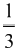 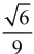 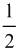 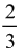 二、多项选择题(本大题共4小题，每小题5分，共20分，在每小题给出的四个选项中，有 多项符合题目要求的.全部选对的得5分，部分选对的得2分，有选错的得0分)9. 某校对参加高校综合评价测试的学生进行模拟训练，从中抽出N 名学生，其数学成绩的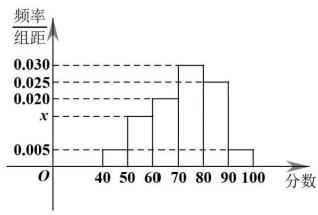 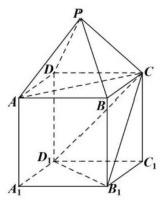 频率分布直方图如图所示.已知成绩在区间[90,100]内的学生人数为2人.则      )A.x    的值为0.015, N  的值为40B.  平均分为72,众数为75C.  中位数为75D.   已知该校共1000名学生参加模拟训练，则不低于90分的人数一定为50人10. 已知函数.上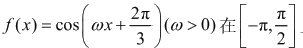 单调，且f(x)    的图象关于)对称，则(  )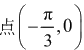 A.f(x)       的最小正周期为4π       B.   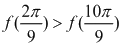 C. 将f(x) 的图象向右平移 个单位长度后对应的函数为偶函数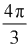 D.  函数y=5f(x)+4     在[0,π]上有且仅有一个零点11.如图，由正四棱锥P-ABCD   和正方体ABCD-A,B₁C₁D₁         组成的多面体的所有棱长均为2.则      )A.     PA// 平面CB,DB.  平面PAC⊥ 平面CB,DC.    PB与平面CB,D,所成角的余弦值为 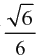 D.   点P 到平面CB,D₁ 的距离为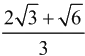 12.点P 是直线y=3 上的一个动点，A,B   是圆x²+y²=4  上的两点，则(    )A.  存在P,A,B,              使得∠APB=90°B. 若 PA,PB    均与圆O 相切，则弦长AB 的最小值光 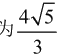 C.  若 PA,PB       均与圆O 相切，则直线AB 经过一个定点D.  若存在A,B,        使得, 则P 点的横坐标的取值范围是[-3 √3,3 √3]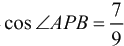 第Ⅱ卷(非选择题 共 9 0 分 )三、填空题(本大题共4小题，每小题5分，共20分)13. 已知n∈N,  的展开式中存在常数项， 则n 的最小值为    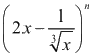 14. 某班有45名同学， 一次考试后的数学成绩服从正态分布N(80,5²),      则理论上在85分到90分的人数约是         (按四舍五入法保留整数)附：P(μ-o≤X≤μ+a)≈0.6827;P(u-2a≤X≤μ+2σ)≈0.9545;P(μ-3o≤X≤μ+3a)≈0.9973.15. 已知曲线G:f(x)=x²        与曲线C₂:g(x)=ae(a>0)             有且只有一条公切线，则a=                  ,16. 设 0<a<b<1,           .若对任意的k ∈Z, g₁(x)    均为(k,+)      上的增函数，则的取值范围是        .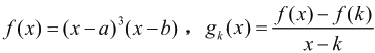 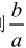 四、解答题(本大题共6小题，共70分.解答时应写出文字说明、证明过程或演算步骤)17. (本小题满分10分)已知a 、b 、C  分别为△ABC的三个内角A 、B 、C 的对边长， a=2,    且(b+2)(sinA-sinB)=c(sinB+sinC).(1)求角A 的值；(2)求△ABC 面积的取值范围，18. (本小题满分12分)设S, 为数列{a.}的前n 项和，已知q=1,   且满足2S,=a, · (n+1).(1)求数列{a} 的通项公式；(2)设T 为数列{b,}的前n项和，当n≥2   时， 有T<1,     求b₁的取值范围.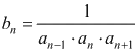 .若对于任意n ∈N*,19. (本小题满分12分)甲，乙，丙三个厂家生产的手机充电器在某地市场上的占有率分别为25%,35%,40%, 其充电器的合格率分别为70%,75%,80%.(1)当地工商质检部门随机抽取3个手机充电器，其中由甲厂生产的手机充电器数目记 为X,    求X  的概率分布列，期望和方差；(2)现从三个厂家生产的手机充电器中随机抽取1个，发现它是不合格品，求它是由甲 厂生产的概率.20. (本小题满分12分)如图(1),平面四边形ABCD  由正三角形ABD 和等腰直角三角形 BCD 组成，其中BD=2, ∠BDC=90°,       现将三角形ABD 绕着BD 所在直线翻折到三角形PBD 位置(如图(2)),且满足平面PBD⊥ 平面PCD.(1)证明： CD⊥ 平面PBD;(2)若点Q 满 ,当平面BCQ 与平面PCD 夹角的余弦值为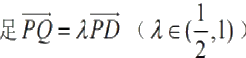 时，求A 的值.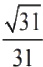 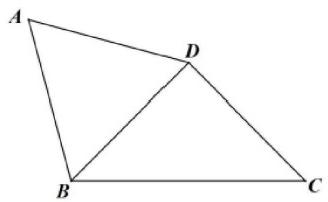 图 ( 1 )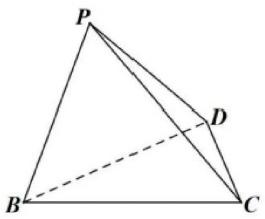 图 ( 2 )21. (本小题满分12分)已知椭圆C  ,椭圆C₂ :  . 点P 为椭圆C₂ 上的动点，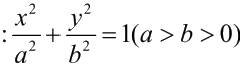 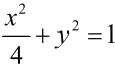 直线OP 与椭圆C 交于A,B   两点，且OA=2OP.(1)求椭圆C 的标准方程；(2)以点P 为切点作椭圆C₂ 的切线l,l 与椭圆C 交于C,D  两点，问：四边形ACBD 的面积是否为定值?若是，求出该定值；若不是，求出面积的取值范围.22. (本小题满分12分)已知函数 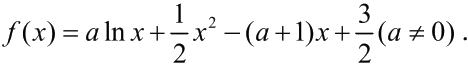 (1)求函数f(x)   的单调区间；(2)当a=1  时，若f(x₁)+f(x₂)=0,        求证： x₁+x₂≥2;(3)求证：对于任意n ∈N*都有2 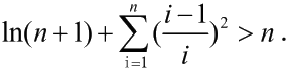 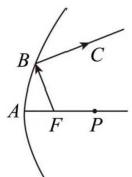 南京师大附中2023届高三年级模拟考试 数学参考答案     2023.5(总分150分，考试时间120分钟)注意事项：1. 本试卷考试时间为120分钟，试卷满分150分，考试形式闭卷.2. 本试卷中所有试题必须作答在答题卡上规定的位置，否则不给分.3. 答题前，务必将自己的姓名、准考证号用0.5毫米黑色墨水签字笔填写在试卷及答 题卡上.第I 卷 ( 选 择 题  共 6 0 分 )一、单项选择题(本大题共8小题，每小题5分，共40分.在每小题给出的四个选项中，只 有一项是符合题目要求的)1. 已知全集U=AUB={xeN|x≤6},A∩(C,B)={1,3,5}, 则B中元素个数为 (B) A.3  个         B.4   个        C.5 个        D.6  个2.已知复数z=3+i,则z²-3 =(C)A.√5                       B.  2√5                 C.√ 10                   D.  2√ 103. 将一枚质地均匀的骰子投掷两次，则第一次掷得的点数能被第二次掷得的点数整除的概 率为 (A)A.                     B.                                          D.  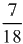 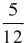 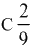 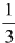 5. 圆锥曲线具有光学性质，如双曲线的光学性质是：从双曲线的一个焦点发出的光线，经过双曲线反射后，反射光线是发散的，其反向延长线会经过双曲线的另一个焦点。如图， 一镜面的轴截面图是一条双曲线的部分， AP 是它的一条对称轴， F 是它的一个焦点， 一光线从焦点F 发出，射到镜面上点B,   反射光线是BC,   若∠PFB=120°,∠FBC=90°,  则该双曲线的离心率等于 (C)A.√2                      B.√5                    C.√3+1                 D.  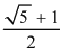 6.等比数列{a}  的公比为9,前n 项和为S,   则“q≠- 1”    是“对任意的n ∈N*S,S₂-S,,S-S₂                   构成等比数列”的 (C)A. 充分不必要条件             B.  必要不充分条件C.  充要条件                   D. 既不充分条件也不必要条件7.已知实数a,b    满足ae⁴=e²,     ,其中e 是自然对数的底数，则ab 的值为(B)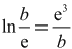 A.  e²                     B.e³                     C.  2e³                   D.   e⁴8. 在三棱锥P-ABC   中， PA=PB=PC=1,AB=BC=CA=√2,                    圆柱体0O, 在三 棱锥P-ABC    内部(包含边界),且该圆柱体OO, 的底面圆O 在平面PBC  内，则当该 圆柱体OO 的体积最大时，圆柱体OO 的高为 (A)A.                      B.                   C.                      D.  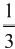 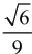 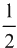 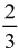 二、多项选择题(本大题共4小题，每小题5分，共20分.在每小题给出的四个选项中，有 多项符合题目要求的.全部选对的得5分，部分选对的得2分，有选错的得0分)9.某校对参加高校综合评价测试的学生进行模拟训练，从中抽出N 名学生，其数学成绩的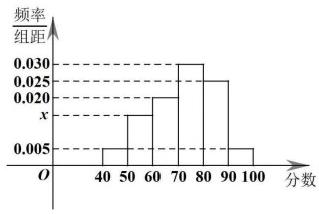 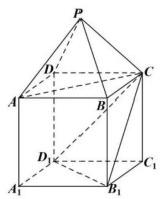 频率分布直方图如图所示.已知成绩在区间[90,100]内的学生人数为2人.则 (AB)A.x   的值为0.015, N 的值为40B.  平均分为72,众数为75C.  中位数为75D.  已知该校共1000名学生参加模拟训练，则不低于90分的人数一定为50人10. 已知函数.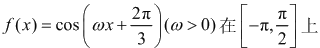 单调，且f(x)   的图象关于)对称，则(ACD)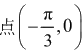 A.f(x)     的最小正周期为4π       B.  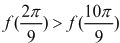 C. 将f(x) 的图象向右平移个单位长度后对应的函数为偶函数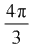 D.  函数y=5f(x)+4   在[0,π]上有且仅有一个零点11. 如图，由正四棱锥P-ABCD   和正方体ABCD-A,B₁C₁D₁       组成的多面体的所有棱长均为2.则 (BD)A.PA// 平面CB,D₁B.  平面PAC ⊥ 平面CB,DC.  PB与平面CB,D₁ 所成角的余弦值为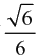 D.  点P 到平面CB,D₁的距离为 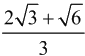 12. 点P 是直线y=3 上的一个动点， A,B   是圆x²+y²=4     上的两点，则 (BCD)A.  存在P,A,B,            使得∠APB=90°B.  若PA,PB     均与圆O 相切，则弦长AB 的最小值う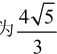 C.  若PA,PB     均与圆O 相切，则直线AB 经过一个定点D. 若存在A,B,      使得 , 则P 点的横坐标的取值范围是[-3 √3,3 √3]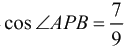 第 Ⅱ 卷 ( 非 选 择 题  共 9 0 分 )三、填空题(本大题共4小题，每小题5分，共20分)13. 已知n∈N", 的展开式中存在常数项， 则n 的最小值为  4    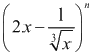 14. 某班有45名同学， 一次考试后的数学成绩服从正态分布N(80,5²), 则理论上在85分到90分的人数约是  6    . (按四舍五入法保留整数)附：P(u-a≤X≤u+σ)≈0.6827;P(μ-2o≤X≤μ+2σ)≈0.9545;P(μ-3a≤X≤μ+3σ)≈0.9973.15. 已知曲线G:f(x)=x²     与曲线C₂:g(x)=ae'(a>0)        有且只有一条公切线，则a=        4/e3       16. 设0<a<b<1,        ,若对任意的k∈Z, g₁(x)   均为(k,+)    上的增函数，则的取值范围是   1.3]    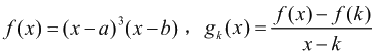 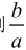 四、解答题(本大题共6小题，共70分.解答时应写出文字说明、证明过程或演算步骤)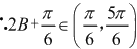 17. (本小题满分10分)已知a 、b 、C    分别为△ABC的三个内角A 、B 、C   的对边长， a=2,      且(b+2)(sinA-sinB)=c(sinB+sinC).(1)求角A 的值；(2)求△ABC 面积的取值范围.(1)解： 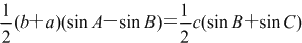 由正弦定理得(b+a)(a-b)=c(b+c),           得到b²+c²-a²=-bc,, 因 为A ∈(0,π),   所以 .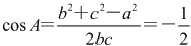 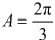 (2)解：由正弦定理，可知 ·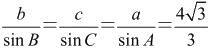 in BsinC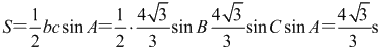 ………………2分所以………………5分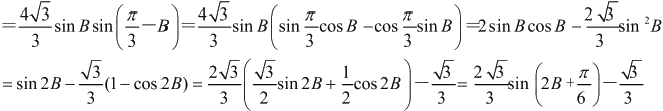 ,:               ,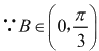 18. (本小题满分12分)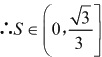 ………………8分……………… 10分设S, 为数列{a.}的前n 项和，已知q=1,   且满足2S=aa · (n+1).(1)求数列{a} 的通项公式；(2)设T,为数列{b,}的前n项和，当n≥2  时，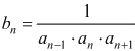 .若对于任意n ∈N*,有T<1,  求b₁的取值范围.(1)2S,=a · (n+1),2S,=an*n(n≥2),   所以2a,=(n+1)a-na-1,nan-1=(n-1)a,(n≥2),                            ……   … 3 分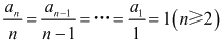 ∴当n≥2时， a,=n; 当n=1 时，也符合，所以a,=n.         ………………5分(2) 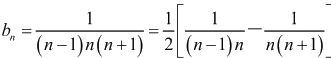  ,  ,  ……  … 7 分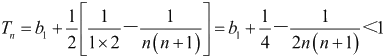 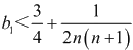 当 时，满足                         ……………… 10分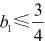 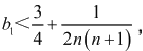 当 时，存在', 使,则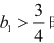 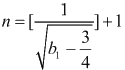 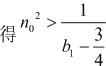 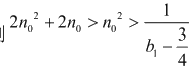 所以 ,不满足条件，                     ……………… 11分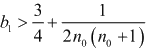 所以                                              ……………… 12分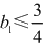 19. (本小题满分12分)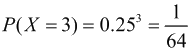 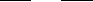 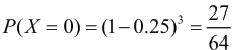 甲，乙，丙三个厂家生产的手机充电器在某地市场上的占有率分别为25%,35%,40%, 其充电器的合格率分别为70%,75%,80%。(1)当地工商质检部门随机抽取3个手机充电器，其中由甲厂生产的手机充电器数目记 为X,    求X 的概率分布列，期望和方差；(2)现从三个厂家生产的手机充电器中随机抽取1个，发现它是不合格品，求它是由甲 厂生产的概率.解：设 “该手机充电器由甲厂生产”为事件A,  “该手机充电器由乙厂生产”为事件B,“该手机充电器由丙厂生产”为事件C,  “该手机充电器是合格品”为事件D, “该手机充电 器是不合格品”为事件E,则P(A)=0.25,P(B)=0.35,P(C)=0.4,P(D|A)=0.7,P(D|B)=0.75,P(D|C)=0.8,P(E|A)=0.3,P(E|B)=0.25,P(E|C)=0.2,(1)X 的取值为0,1,2,3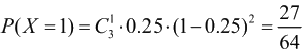 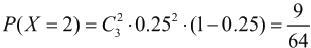 所以分布列为且X～B(3,0.25),  故. 答： X 的期望是,方差是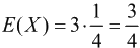 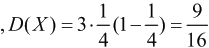 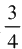 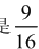 (2)  P(E)=P(A)P(E |A)+P(B)P(E |B)+P(C)P(E |C)=0.25×0.3+0.35×0.25+0.4×0.2=0.2425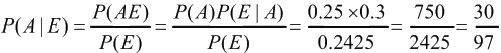 答：它是由甲厂生产的概率是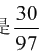 20. (本小题满分12分)………………4分………………6分………………9分………………12分如图(1),平面四边形ABCD 由正三角形 ABD和等腰直角三角形BCD 组成，其中BD=2, ∠BDC=90°,        现将三角形ABD 绕着BD 所在直线翻折到三角形PBD 位置(如图(2)),且满足平面PBD⊥ 平面PCD.(1)证明： CD ⊥ 平面PBD;(2)若点Q 满足PO=λPD时，求A 的值.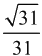 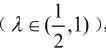 当平面BCQ 与平面PCD 夹角的余弦值为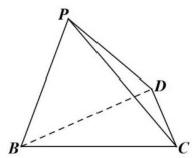 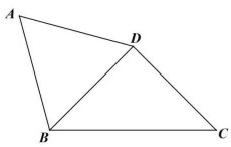 图 ( 1 )                                 图 ( 2 )又因为CDG   平面PCD,    所以BM ⊥CD,在等腰直角三角形BCD 中，有BD ⊥CD,     又因为BD∩BM=B,且BD,BM    =平面PBD,   所以CD⊥平面PBD.           ………………4分(2)取BD 的中点O,   连结 PO,   在正三角形PBD  中，有PO ⊥BD,由(1)可知CD ⊥平面PBD,   又因为PO=  平面PBD,   所以PO ⊥CD,又因为BD∩CD=D,        且BD,CDS    平面BCD,   所以PO ⊥ 平面BCD.取BC 的中点N,   连结NO,   因为点 O 是 BD 的中点，所以NO//CD,又因为CD ⊥BD,  所以 NO ⊥BD,                                                ………………6分因为PO ⊥ 平面BCD,BD,NO=         平面BCD,所以PO⊥BD,    PO⊥NO,                              ………………8分以O 为坐标原点， OB,ON,OP      所在直线分别为x 轴，y 轴，z 轴建立空间直角坐 标系，则B(1,0,0),D(- 1,0,0),P(0,0,√3),C(- 1,2,0),因为PO=λPD, 所以OQ-OF=A(- 1,0,-√3), 所以OQ=(-A,0,√3-√32), 设平面BCQ的法向量为m=(x,y,z),  则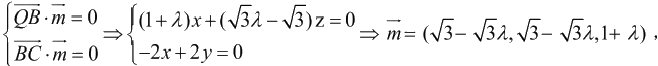 设平面PCD  的法向量为n=(x,y,z),         则( √3,0,-1),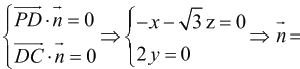 由题意可知，  , … 10分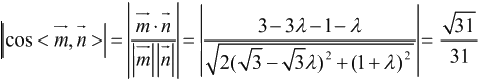 整理得39A²-38A+8=0→(3A-2)(13A-4)=0,                   所以, 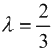 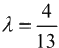 又因为 , 所                                ……………… 12分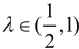 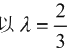 21. (本小题满分12分)已知椭圆 ),椭圆·点P 为椭圆C₂  上的动点，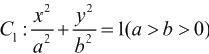 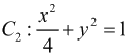 直线OP 与椭圆C 交于A,B   两点，且OA=2OP.(1)求椭圆C₁  的标准方程；(2)以点P 为切点作椭圆C₂ 的切线l,l 与椭圆C,交于C,D  两点，问：四边形ACBD 的面积是否为定值?若是，求出该定值；若不是，求出面积的取值范围.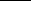 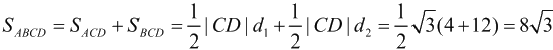 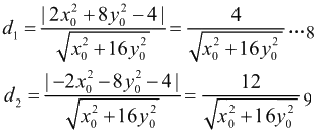 解：(1)设P(xo,yo),A(x₁,y₁),B(x₂,y₂),   因为OA=2OP,    所以x₁=2x₀,y₁=2y₀因为点P 为椭圆C₂ 上的动点，所以 , 从 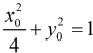 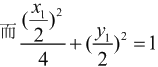 即 ,故椭圆C₁ 的标准方程            …………3分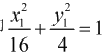 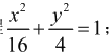 (2)法一：设C(x₃,y₃),D(x₄,y₄),当直线I 的斜率存在时，设为k,   则直线I 的方程为y-yo=k(x-x₀)→x²+4(k(x-xo)+yo₀)²-4=0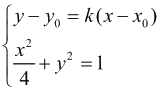  ,即yo≠0, 代入得直线l的方程为xx+4yoy-4=0   ………5分 联     消去y 得x²-2x,x+4- 16y6=0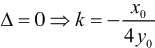 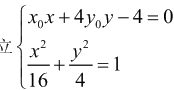 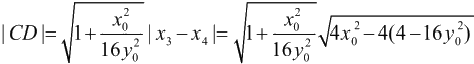 注意到x+4=4         化简得CD=√3(%+16y)                       ………………7分又A(2xo,2yo),B(-2x₀,-2y₀)所以点A 到直线l:xx+4yy-4=0所以点B 到直线l:x₀x+4yoy-4=0故……………10分当直线l 的斜率不存在时，即yo=0,    若P(2,0),   则l:x=2,则C(2, √3),D(2,- √3),A(4,0),B(-4,0),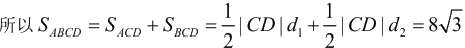 同理可得，若P(2,0),Sco=8√3综上，四边形ACBD的面积为定值8 √3.法二：设C(x₃,y₃),D(x₄,y₄),当直线I 的斜率存在时，设直线I 的方程为y=kx+m……………12分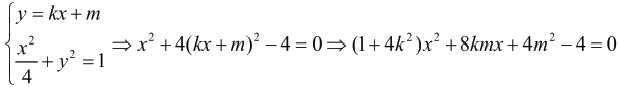 △=0→(8km)²-4(1+4k²)(4m²-4)=0→4k²-m²+1=0,                        ………………5分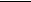 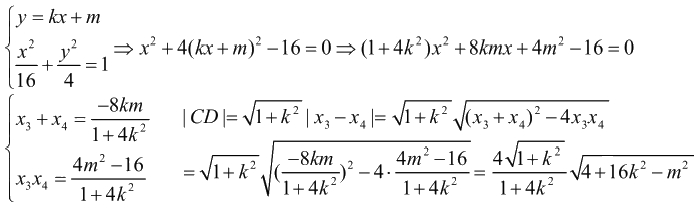 注意到m²=4k²+1    化简得                  ………………7分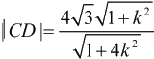 原点O 到直线I 的距离               ………………8分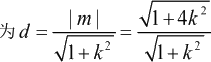 又因为OA=2OP,  点P 是OA 的中点，所以点A 到直线1的距离等于点O 到直线1的距离，由对称性可知，OB=-OA=-2OP,       所以点B 到直线1的距离等于点O 到直线1的距离的 .………10分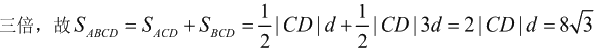 当斜率不存在时，同法一.                                 ………………12分22. (本小题满分12分)已知函数 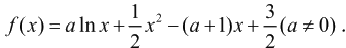 (1)求函数f(x)  的单调区间；(2)当a=1  时，若f(x₁)+f(x₂)=0,      求证： x₁+x₂≥2;(3)求证：对于任意n ∈N*都有2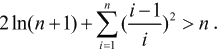 解：(1)函数f(x) 的定义域是(0,+o).由已知得， 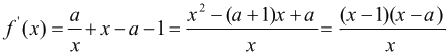 ①当a<0 时，当0<x<1 时，f(x)<0,f(x)          单调递减，当x>1 时，f(x)>0,f(x)          单调递增；②当0<a<1  时，当0<x<a   时， f(x)>0,f(x)          单调递增，当a<x<1    时， f(x)<0,f(x)          单调递减，当x>1 时， f(x)>0,f(x)          单调递增；③当α=1时，当x>0  时， f(x)>0,f(x)          单调递增；④当α>1时，当0<x<1  时， f(x)>0,f(x)          单调递增，当1<x<a   时， f(x)<0,f(x)          单调递减，当x>a  时， f(x)>0,f(x)          单调递增.综上，①当a<0   时，函数f(x)  在(0,1)上单调递减，(1,+o) 上单调递增； …………1分②当0<a<1   时，函数f(x)  在(0,a) 单调递增(a,1) 上单调递减，(1,+o)  上单调递增；  ………………2分③当a=1  时，函数f(x)  在(0,+o) 单调递增；                   ………………3分④当a>1  时，函数f(x)  在(0,1)单调递增，(1,a) 上单调递减， (a,+o)  上单调递增.……………4分(2)当a=1  时， 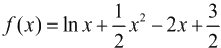 由(1)知，函数f(x)  在(0,+)单调递增且f(1)=0;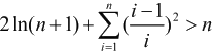 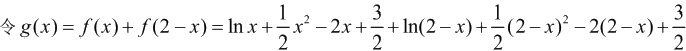 =1nx(2-x)+x²-2x+1=1n(1-(x- 1)²)+(x- 1)²令(x- 1)²=t ∈(0,1),              从而1n(1-t)+t≤1-t- 1+t=0所以g(x)=f(x)+f(2-x)≤0             恒成立，设0<x₁<1<x₂,f(x₁)+f(2-x)≤0 ⇔-f(x)≥f(2-x) ⇔f(x₂)≥f(2-x₁)⇔x₂≥2-x ⇔x+x₂≥2(3)由(2)知： x>1     即21nx+x²-4x+3=2lnx+(x-2)²- 1>0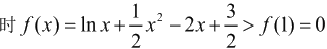 故2lnx+(x-2)²>1       在x>1 时恒成立；所以21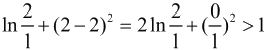 21 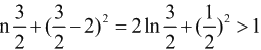 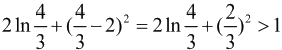 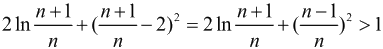 相加得：………………6分………………8分……………… 10分……………… 12分X0123P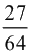 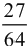 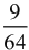 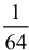 